Приложение 6 к рабочей программеФедеральное государственное бюджетное образовательное учреждение высшего образованияУРАЛЬСКИЙ ГОСУДАРСТВЕННЫЙ ЭКОНОМИЧЕСКИЙ УНИВЕРСИТЕТУТВЕРЖДЕНЫна заседании кафедры конкурентного права и антимонопольного регулированияМЕТОДИЧЕСКИЕ РЕКОМЕНДАЦИИ ПО ВЫПОЛНЕНИЮ КОНТРОЛЬНОЙ РАБОТЫ по дисциплине Теория государства и праваМетодические рекомендации для выполнения контрольной работы по дисциплине «Теория государства и права» для студентов заочной формы обучения Уважаемые студенты, в целях более эффективной подготовки к сдачи экзамена необходимо выполнить контрольную работу, которая основана на усвоении теоретического материала, с учетом изучаемых тем учебной дисциплины и конкретных компетенций, которые студент должен освоить в результате изучения дисциплины.Основные требования к контрольной работе:Работа должна носить самостоятельный характер. Автор должен показать знание темы и проявить умение правильно, коротко и четко излагать усвоенный материал, делать самостоятельные выводы по разделам.Выбор варианта работы. Контрольная работа представлена двумя разделами – Теория государства и Теория права. Из каждого раздела необходимо выбрать (по желанию студента) и выполнить одно задание. Контрольная работа может быть зачтена при условии выполнения заданий из двух разделов (один раздел – одно задание). Для выполнения контрольной работы рекомендуется изучить рекомендуемую литературу из ИБК УрГЭУ (см. ниже список рекомендуемой литературы).Контрольная работа должна обязательно в себя включать: а) титульный лист (Приложение 1); б) содержание с нумерацией страниц; в) выполнение задания из раздела 1 «Теория государства» (теоретический вопрос и практическое задание) и раздела 2 «Теория права» (теоретический вопрос и практическое задание)  2; г) список использованной литературы.Требования к оформлению текста. Работа должна быть написана литературным языком, грамотно и аккуратно, без сокращений. Параметры страницы: поля слева - , справа - , вверху и внизу  - . Шрифт: Times New Roman, кегель (размер) – 14 pt Нумерация страниц выполняется арабскими цифрами в нижней части листа по центру, начиная с 3 страницы. Текст должен быть выровнен по ширине. Объем работ не должен превышать 25 страниц.Раздел «Теория государства»Вариант № 1Теоретический вопрос: Функции и механизм современного российского государстваПрактическое задание: Составьте схему «Форма российского государства» Вариант № 2Теоретический вопрос: Особенности федеративного устройства РоссииПрактическое задание: Составьте сравнительную таблицу «Монархия и республика»Вариант № 3Теоретический вопрос: Форма современного российского государстваПрактическое задание: Составьте схему «Политический режим»Вариант № 4Теоретический вопрос: Современное состояние гражданского общества и правового государства.Практическое задание: Составьте схему «Механизм российского государства» Вариант № 5Теоретический вопрос: Современное состояние российской политической системы.Практическое задание: Составьте схему «Органы власти Свердловской области (иного субъекта РФ)».Раздел «Теория права»Вариант № 6Теоретический вопрос: Норма права: понятие, классификация.Практическое задание: Дайте определение, найдите в нормативных актах, приведите пример и выпишите: а) учредительные (декларативные) нормы-принципы; б) норму с альтернативной санкцией.Вариант № 7Теоретические вопрос: Источники права (на примере РФ)Практическое задание: Дайте определение, найдите в нормативных актах, приведите пример и выпишите: а) дефинитивную норму; б) норму с альтернативной диспозицией.Вариант № 8Теоретические вопрос: Характеристика основных элементов российской правовой системы.Практическое задание: Дайте определение, найдите в нормативных актах, приведите пример и выпишите: а) диспозитивную норму; б) простую (абсолютно-определенную) санкцию. Вариант № 9Теоретический вопрос: Нормативный правовой акт как основной источник права в РФПрактическое задание: Дайте определение, найдите в нормативных актах, приведите пример и выпишите: а) охранительную норму; б) норму с простой диспозицией. Вариант № 10Теоретический вопрос: Толкование права, его значение для правоприменительной практики.Практическое задание: Дайте определение, найдите в нормативных актах, приведите пример и выпишите: а) регулятивную норму; б) норму со сложной диспозицией. Рекомендуемая литература:Актуальные проблемы теории государства и права [Электронный ресурс] : учебное пособие для студентов вузов, обучающихся по направлению «Юриспруденция» / [Л. А. Букалерова [и др.] ; отв. ред. Р. В. Шагиева. - 2-е изд., пересмотр. - Москва : Норма: ИНФРА-М, 2019. - 576 с. http://znanium.com/go.php?id=997102Теория государства и права [Электронный ресурс] : учебник и практикум для прикладного бакалавриата: для студентов вузов, обучающихся по широкому кругу направлений и специальностей: [в 2 томах] / А. П. Альбов [и др.] ; под общ. ред.: А. П. Альбова, С. В. Николюкина ; Финансовый ун-т при Правительстве Рос. Федерации. Т. 1 : Общая часть. - Москва : Юрайт, 2019. - 134 с. https://www.biblio-online.ru/bcode/434354Теория государства и права [Электронный ресурс] : учебник и практикум для прикладного бакалавриата: для студентов вузов, обучающихся по широкому кругу направлений и специальностей: [в 2 томах] / А. П. Альбов [и др.] ; под общ. ред. А. П. Альбова, С. В. Николюкина ; Финансовый ун-т при Правительстве Рос. Федерации. Т. 2 : Особенная часть. - Москва : Юрайт, 2019. - 336 с. https://www.biblio-online.ru/bcode/434355Антонов, М. В. Теория государства и права [Электронный ресурс] : учебник и практикум для академического бакалавриата : для студентов вузов, обучающихся по юридическим направлениям / М. В. Антонов. - Москва : Юрайт, 2019. - 497 с. https://www.biblio-online.ru/bcode/438793Бялт, В. С. Теория государства и права [Электронный ресурс] : учебное пособие для вузов / В. С. Бялт. - 2-е изд., испр. и доп. - Москва : Юрайт, 2019. - 123 с. https://www.biblio-online.ru/bcode/438099Бялт, В. С. Теория государства и права в схемах [Электронный ресурс] : учебное пособие для бакалавриата и специалитета : для студентов вузов, обучающихся по юридическим направлениям / В. С. Бялт. - Москва : Юрайт, 2019. - 447 с. https://www.biblio-online.ru/bcode/441879Власенко, Н.А. Теория государства и права [Электронный ресурс] : учебное пособие для бакалавриата / Н. А. Власенко ; Рос. ун-т дружбы народов. - 3-е изд., доп. и испр. - Москва : Норма: ИНФРА-М, 2019. - 480 с. http://znanium.com/go.php?id=1007457Гавриков, В. П. Теория государства и права [Электронный ресурс] : учебник и практикум для академического бакалавриата / В. П. Гавриков. - Москва : Юрайт, 2019. - 454 с. https://www.biblio-online.ru/bcode/426014Клепицкая, Т. А. Теория государства и права [Электронный ресурс] : учебное пособие / Т. А. Клепицкая. - 3-е изд. - Москва : Издательский Центр РИОР, 2019. - 126 с. http://znanium.com/go.php?id=1010767Комаров, С. А. Общая теория государства и права [Электронный ресурс] : учебник для бакалавриата и магистратуры : для студентов вузов, обучающихся по юридическим направлениям / С. А. Комаров. - 9-е изд., испр. и доп. - Москва : Юрайт, 2019. - 506 с. https://www.biblio-online.ru/bcode/438247Кулапов, В. Л. Теория государства и права [Электронный ресурс] : учебник для студентов вузов, обучающихся по направлению «Юриспруденция» и специальности «Юриспруденция» / В. Л. Кулапов, А. В. Малько ; Сарат. гос. акад. права. - Москва : Норма: ИНФРА-М, 2019. - 384 с. http://znanium.com/go.php?id=978542Марченко, М. Н. Теория государства и права. Элементарный курс [Текст] : Учебное пособие. - 3. - Москва : ООО "Юридическое издательство Норма", 2019. - 304 с. http://znanium.com/go.php?id=1027423Морозова, Л. А. Теория государства и права [Электронный ресурс] : учебник / Л. А. Морозова. - 6-е изд., перераб. и доп. - Москва : Норма: ИНФРА-М, 2019. - 464 с. http://znanium.com/go.php?id=995447Мухаев, Р. Т. Теория государства и права [Электронный ресурс] : учебник для бакалавров: для студентов вузов, обучающихся по юридическим направлениям и специальностям / Р. Т. Мухаев. - 3-е изд., перераб. и доп. . - Москва : Юрайт, 2019. - 585 с. https://www.biblio-online.ru/bcode/426095Нерсесянц, В. С. Общая теория права и государства [Электронный ресурс] : учебник для студентов вузов, обучающихся по специальности "Юриспруденция" / В. С. Нерсесянц ; Ин-т государства и права РАН, Акад. правовой ин-т. - Москва : Норма: ИНФРА-М, 2019. - 560 с. http://znanium.com/go.php?id=990331Перевалов, В. Д. Теория государства и права [Электронный ресурс] : учебник и практикум для бакалавриата и специалитета : для студентов вузов, обучающихся по юридическим направлениям и специальностям / В. Д. Перевалов ; Урал. гос. юрид. ун-т. - 5-е изд., перераб. и доп. - Москва : Юрайт, 2019. - 341 с. https://www.biblio-online.ru/bcode/431093Попова, А. В. Теория государства и права [Электронный ресурс] : учебное пособие / А. В. Попова ; Финансовый ун-т при Правительстве Рос. Федерации. - Москва : ИНФРА-М, 2019. - 365 с. http://znanium.com/go.php?id=966282Протасов, В. Н. Теория государства и права [Электронный ресурс] : учебное пособие для вузов / В. Н. Протасов. - 5-е изд., перераб. и доп. - Москва : Юрайт, 2019. - 192 с. https://www.biblio-online.ru/bcode/431060Фетюков, Ф. В. Теория государства и права: функции государства [Электронный ресурс] : учебное пособие для бакалавриата, специалитета и магистратуры : для студентов вузов, обучающихся по юридическим направлениям / Ф. В. Фетюков. - Москва : Юрайт, 2019. - 141 с. https://www.biblio-online.ru/bcode/442215Теория государства и права [Электронный ресурс] : курс лекций: учебник для студентов вузов, обучающихся по специальности и направлению подготовки "Юриспруденция" / Н. И. Матузов, А. А. Воротников, В. Л. Кулапов, А. В. Малько ; Рос. акад. наук, Ин-т государства и права РАН, Сарат. фил., Саратов. гос. юрид. акад. . - 3-е изд., перераб. и доп. - Москва : Норма: ИНФРА-М, 2018. - 640 с. http://znanium.com/go.php?id=914288Теория государства и права [Электронный ресурс] : учебник для студентов вузов, обучающихся по специальности "Юриспруденция" / С. С. Алексеев [и др.] ; отв. ред. В. Д. Перевалов. - 4-е изд., перераб. и доп. - Москва : Норма: ИНФРА-М, 2018. - 496 с. http://znanium.com/go.php?id=924514Енгибарян, Р. В. Теория государства и права [Электронный ресурс] : учебное пособие / Р. В. Енгибарян, Ю. К. Краснов ; Моск. гос. ин-т междунар. отношений (Ун-т) МИД России, Фак. упр. и политики. - 3-е изд., пересмотр. и доп. - Москва : Норма: ИНФРА-М, 2018. - 560 с. http://znanium.com/go.php?id=970817Клепицкая, Т. А. Теория государства и права [Электронный ресурс] : учебное пособие / Т. А. Клепицкая. - 3-е изд. - Москва : РИОР: ИНФРА-М, 2018. - 126 с. http://znanium.com/go.php?id=981151Радько, Т. Н. Теория государства и права [Текст] : учебник для бакалавров: для студентов образовательных организаций, обучающихся по направлению подготовки "Юриспруденция", квалификация (степень) "бакалавр" / Т. Н. Радько, В. В. Лазарев, Л. А. Морозова ; М-во образования и науки Рос. Федерации, Моск. гос. юрид. акад. им. О. Е. Кутафина. - Москва : Проспект, 2018. - 562 с. (2 экз.)Смоленский, М. Б. Теория государства и права [Электронный ресурс] : учебник для студентов учебных заведений, реализующих программу среднего профессионального образования по специальностям 40.02.01 «Право и организация социального обеспечения», 40.02.02 «Правоохранительная деятельность», 40.02.03 «Право и судебное администрирование» / М. Б. Смоленский. - Москва : ИНФРА-М, 2018. - 272 с. http://znanium.com/go.php?id=961707Честнов, И. Л. Теория государства и права [Электронный ресурс] : учебник для студентов вузов, обучающихся по направлениям подготовки 40.03.01 "Юриспруденция" (квалификация (степень) "бакалавр") / И. Л. Честнов. - Москва : ИНФРА-М, 2018. - 233 с. http://znanium.com/go.php?id=898623Ягофарова, Инара Дамировна. Теория государства и права [Электронный ресурс]. Лекция 1 : Понятие и признаки государства. Формы государства. - [Екатеринбург] : [б. и.], [2018]. http://lib.wbstatic.usue.ru/video/usue_85.mp4Ягофарова, Инара Дамировна. Теория государства и права [Электронный ресурс]. Лекция 2 : Понятие и признаки государства. Формы государства. - [Екатеринбург] : [б. и.], [2018]. http://lib.wbstatic.usue.ru/video/usue_86.mp4Ягофарова, Инара Дамировна. Теория государства и права [Электронный ресурс]. Лекция 3 : Источники (формы) права. - [Екатеринбург] : [б. и.], [2018]. http://lib.wbstatic.usue.ru/video/usue_87.mp4Ягофарова, Инара Дамировна. Теория государства и права [Электронный ресурс]. Тест 1. - [Екатеринбург] : [б. и.], [2018]. http://lib.wbstatic.usue.ru/tests/usue_149.docxЯгофарова, Инара Дамировна. Теория государства и права [Электронный ресурс]. Тест 2. - [Екатеринбург] : [б. и.], [2018]. http://lib.wbstatic.usue.ru/tests/usue_150.docxЯгофарова, Инара Дамировна. Теория государства и права [Электронный ресурс]. Тест 3. - [Екатеринбург] : [б. и.], [2018]. http://lib.wbstatic.usue.ru/tests/usue_151.docxПриложение 1КОНТРОЛЬНАЯ РАБОТАпо дисциплине «Теория государства и права»Екатеринбург2021 г.Министерство науки и ВЫСШЕГО ОБРАЗОВАНИЯ Российской ФедерацииФедеральное государственное бюджетное образовательное учреждениевысшего образования«Уральский государственный экономический университет»(УрГЭУ)Институт заочного и очно-заочного обученияНаправление подготовки 38.03.04. Государственное и муниципальное управлениеНаправленность (профиль)Правовое обеспечение деятельности государственных и муниципальных органовКафедра Конкурентного права и антимонопольного регулированияОценка: ________________Студент Сидоров Юрий ПетровичГруппа ГМС-19Преподаватель Колоткина Оксана Анатольевна, к.ю.н., доцент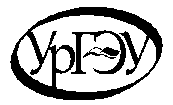 